П О Л О Ж Е Н И Ео проведении открытых соревнований по настольному теннису «Золотая осень-2019»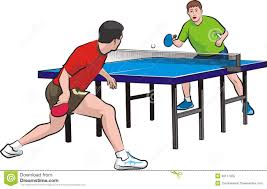 КАЗАНСКИЙ РАЙОНОБЩИЕ ПОЛОЖЕНИЯ Открытые соревнования по настольному теннису «Золотая осень-2019» проводится в соответствии с календарным планом официальных физкультурных и спортивных мероприятий Казанского района на 2019 год. Соревнования проводятся согласно действующим правилам по настольному теннису  с учётом изменений и дополнений на день начала соревнований. Положение оботкрытых соревнованиях по настольному теннису «Золотая осень-2019» является основанием для командирования спортсменов, тренеров на данные соревнования.ЦЕЛИ И ЗАДАЧИ2.1.Соревнования проводятся с целью развития и популяризации  настольного тенниса на территории Казанского района и  Тюменской области. 2.2.  Пропаганда здорового образа жизни среди населения;2.3. Внедрение физической культуры и спорта в повседневную жизнь населения; 2.4. Определение лучших игроков по настольному теннису. 2.5. Укрепление спортивных связей, обмен спортивным опытом и мастерством.РУКОВОДСТВО ПРОВЕДЕНИЕМ СОРЕВНОВАНИЙ.Общее руководство осуществляет МАУ ДО «Казанская районная ДЮСШ». Непосредственное проведение осуществляет Главная судейская коллегия (ГСК). Главный судья: Альтеков Нуртай Турсанович тел. 89044769476СРОКИ И МЕСТО ПРОВЕДЕНИЯ СОРЕВНОВАНИЙ.Соревнования проводятся 21 (командное первенство) и 22 (личное первенство)сентября 2019 г. в спортивном комплексе с. Казанское ул. Больничная, 52. Начало соревнований 10:00.ТРЕБОВАНИЯ К УЧАСТНИКАМ СОРЕВНОВАНИЙИ УСЛОВИЯМ ИХ ДОПУСКАСоревнования проводятся среди участников старше 16 лет.ОБЕСПЕЧЕНИЕ БЕЗОПАСНОСТИ УЧАСТНИКОВ И ЗРИТЕЛЕЙСоревнования проводятся в спортивном сооружении, отвечающем требованиям соответствующих нормативных правовых актов, действующих на территории Тюменской области и направленных на обеспечение общественного порядка и безопасности участников и зрителей.СТРАХОВАНИЕ УЧАСТНИКОВСтрахование жизни и здоровья от несчастных случаев участников соревнований производится за счёт средств командирующих организаций.Страхование может производиться, как за счёт бюджетных, так и внебюджетных средств, в рамках действующего законодательства Российской Федерации.УСЛОВИЯ ПРОВЕДЕНИЯ СОРЕВНОВАНИЙ И ПОДВЕДЕНИЯ ИТОГОВСистема проведения соревнований определяется на заседании судейской коллегии в зависимости от количества заявившихся и прибывших участников.Жеребьевка участников проводится ГСК в день приезда, не позднее 10:00 часов местного времени.Для участников не прибывших, до указанного времени, жеребьевка проводится представителями ГСК.В случае равенства очков у двух и более участников места определяются последовательно:а) по личной встрече. б) по соотношению партий в играх между ними;в) по соотношению партий во всех играх.Если при распределении мест между участниками, имеющими равные показатели, по одному из вышеуказанных пунктов определилось место одного или нескольких участников, а другие вновь имеют одинаковые показатели, то места между ними снова определяются последовательно по пунктам «а, б, в».НАГРАЖДЕНИЕКоманда, занявшая	I местов командном первенстве награждается кубком,грамотой I степенимедалями, денежными призами.Команды, занявшие IIиIII места награждаются грамотами и медалями соответствующих степеней, денежными призами.Участники, занявшиепризовые места в личном первенстве награждаются грамотамии медалями соответствующих степеней, денежными призами.ПОРЯДОК И СРОКИ ПОДАЧИ ЗАЯВОКПредварительные заявки на участие в соревнованиях направляются на эл. адрес:kazanka_sport@mail.ru или по тел. 89044769476 не позднее, чем за 3дня до начала соревнований. В главную судейскую коллегию на месте проведения соревнований представляются:- именной заявочный лист (Приложение 1), заверенный врачом и руководителем командирующей организации.ФИНАНСОВЫЕ УСЛОВИЯРасходы, связанные с организацией и проведением соревнований (награждение победителей и призеров соревнований, подготовка мест соревнований, оплата медицинского персонала и прочее)несет МАУ ДО «Казанская районная ДЮСШ»Расходы, связанные с проездом, питанием,  страхованием осуществляют командирующие организации.Приложение № 1. ЗАЯВОЧНЫЙ  ЛИСТдля участия в открытых соревнованиях по настольному теннису среди мужчин «Золотая осень-2019»______________________________________________________________ К соревнованиям допущен ____________Врач__________________________                        (расшифровка подписи)м.п.   Руководитель делегации - _____________________________                    (расшифровка подписи)       м.п.       УТВЕРЖДАЮ 		Директор МАУ ДО«Казанская районная ДЮСШ»________________ А.В. Коротченко«______»_____________ 2019 г.№п./п. Ф.И.О. (полностью) число, месяц, год рожд. спорт.разрядВиза врача 1 